Obec Spišský Hrušov Vás srdečne pozýva na spoločné privítanie Nového roka 2023. Stretneme sa pred polnocou na Silvestra 31.12.2022 pred kultúrnym domom.Pripravené bude varené víno na zahriatie, malé občerstvenie, hudba a polnočný ohňostroj. Tešíme sa na Vás.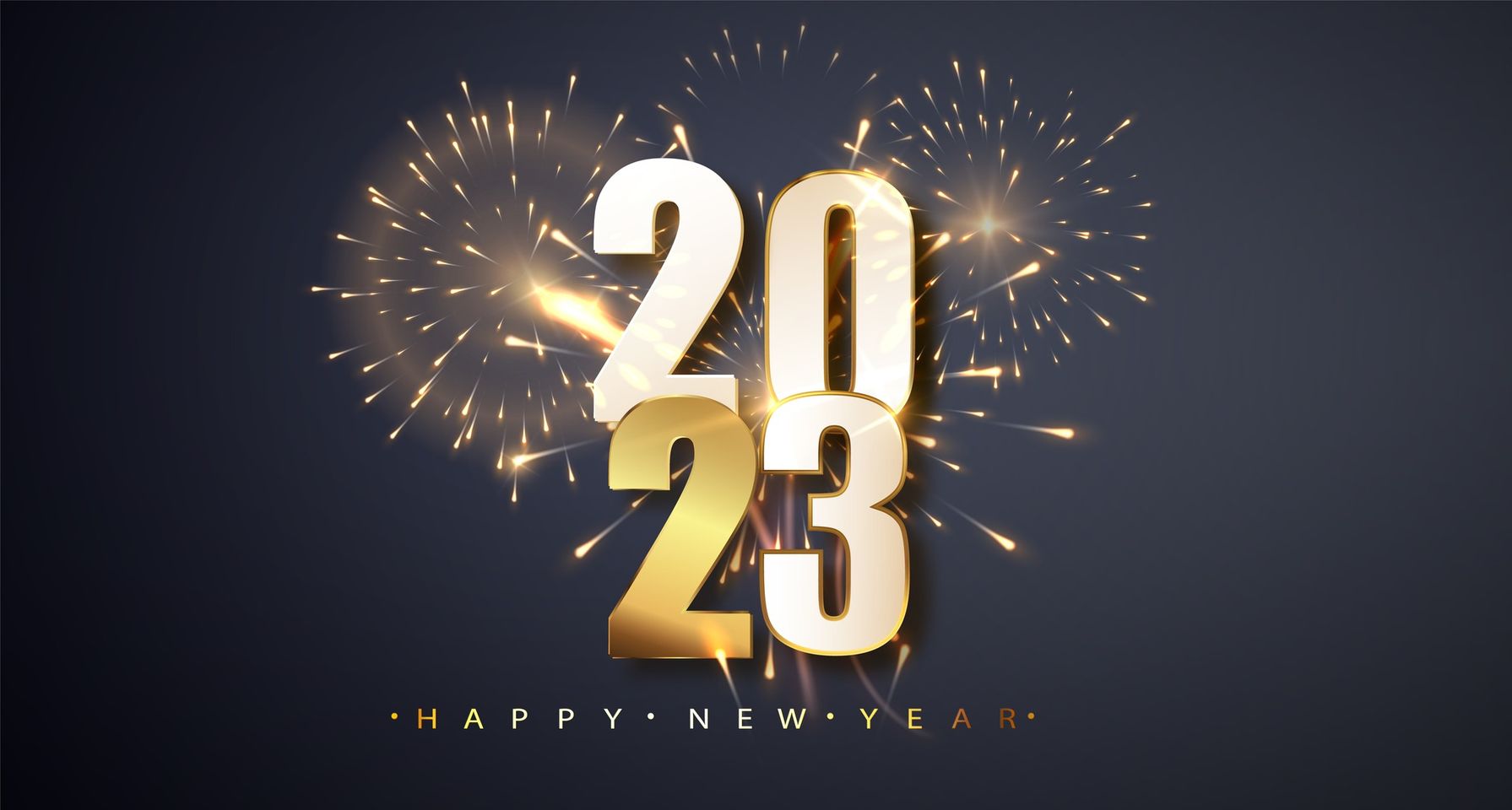 